Конспект ООД по лепке в группе компенсирующей направленности с ОВЗ (с нарушением речи) № 8МДОУ «Детский сад № 63» Энгельсского района СОВоспитатель – Метелькова Ольга АлександровнаТема: «На севере диком»Программное содержание:Познакомить детей с содержанием картины И. Шишкина «На севере диком»;закреплять один из приёмов рисования пластилином – цветовую растяжку, показывая его возможности для колористического решения темы и усиления её эмоциональной выразительности; развивать композиционные умения; закреплять умения смешивать пластилин разного цвета для получения выразительности образа, развивать чувство формы и цвета;воспитывать эстетическое отношение к природе.Словарная работа:риза, утёс.		Предварительная работа: Беседы о цветовой гамме в зимней палитре природы; чтение стихов русских поэтов; рассматривание зимних пейзажей других художников.Материал к ООД:У воспитателя:  иллюстрация картины И. Шишкина «На севере диком»;У детей: картон, пластилин, салфетка, стека.Оборудование: Мольберт, указка, музыкальное сопровождение.Методика проведения ООД:Звучит музыка Г.В. Свиридова из «Поэмы памяти Сергея Есенина», «Поет зима - аукает». Воспитатель читает стихотворение М.Ю. Лермонтова:На севере диком стоит одиноко
На голой вершине сосна,
И дремлет, качаясь, и снегом сыпучим
Одета, как ризой, она.И снится ей все, что в пустыне далекой,
В том крае, где солнца восход,
Одна и грустна на утесе горючем
Прекрасная пальма растет.Воспитатель - Картина И. Шишкина не просто соответствует настроению стихотворения Лермонтова, она именно его иллюстрирует. Дети, предлагаю вам «войти в картину», осмотреться и рассказать всем о своём настроении. Дети–Зимний пейзаж. Высокая сосна одиноко растет на самом краю утеса. Ощущение одиночества, грусти. Холод сурового края прекрасно подчеркивает палитра цветов.Воспитатель - Колорит картины сдержанный, но при этом, какое в нем богатство, сколько оттенков снежного, ночного, сумрачного и одинокого. Перед нами – воплощенное белое безмолвие, и какое же оно многоцветное. Цвет снега представленот белоснежного до глубокого синего, окружающий же мир черный в скрывающейся внизу бездне и почти рассветно-голубой в верхней части. Верхушка сосны освещена луной, которую мы не видим, но угадываем этого единственного собеседника сосны на севере диком. Практическая работаВозьмем пластилин нужного цвета. Разминаем пальцами не большие кусочки пластилина (согреваем, чем мягче пластилин,тем легче растягивать его на работе).После того как размяли пластилин растягиваем его на картинке. Если вы вышли за контур рисунка, подчищаем с помощью стеки. Пластилин растягиваем большим или указательным пальцем. Пальцы чередуем по мере уставания.Таким образом, раскрашиваем всю картинку. С помощью стеки прорисовываем хвою и какие-то линии.Пальчиковая гимнастикаВсем в лесу на удивленье
(трут ладони друг о друга)
Разные растут деревья:
(открывают ладони и растопыривают пальцы)
Вот уперлась в небеса,
Вся смолистая сосна
(соединяют локти — «ствол», раскрывают ладони — «крона»).Во время работы детей, воспитатель интересуется композицией, поощряет интересные сочетания цветов пластилина, приближенных к холодной гамме картины И. Шишкина.РефлексияОтобрать работы с красивым цветосочетанием. Предложить сравнить 2 работы:- Чья сосна больше похожа на сосну изображённую, на полотне И. Шишкина?- Какие цвета мы видим на картине, холодные или тёплые?- К какому жанру относится  картина? (пейзаж).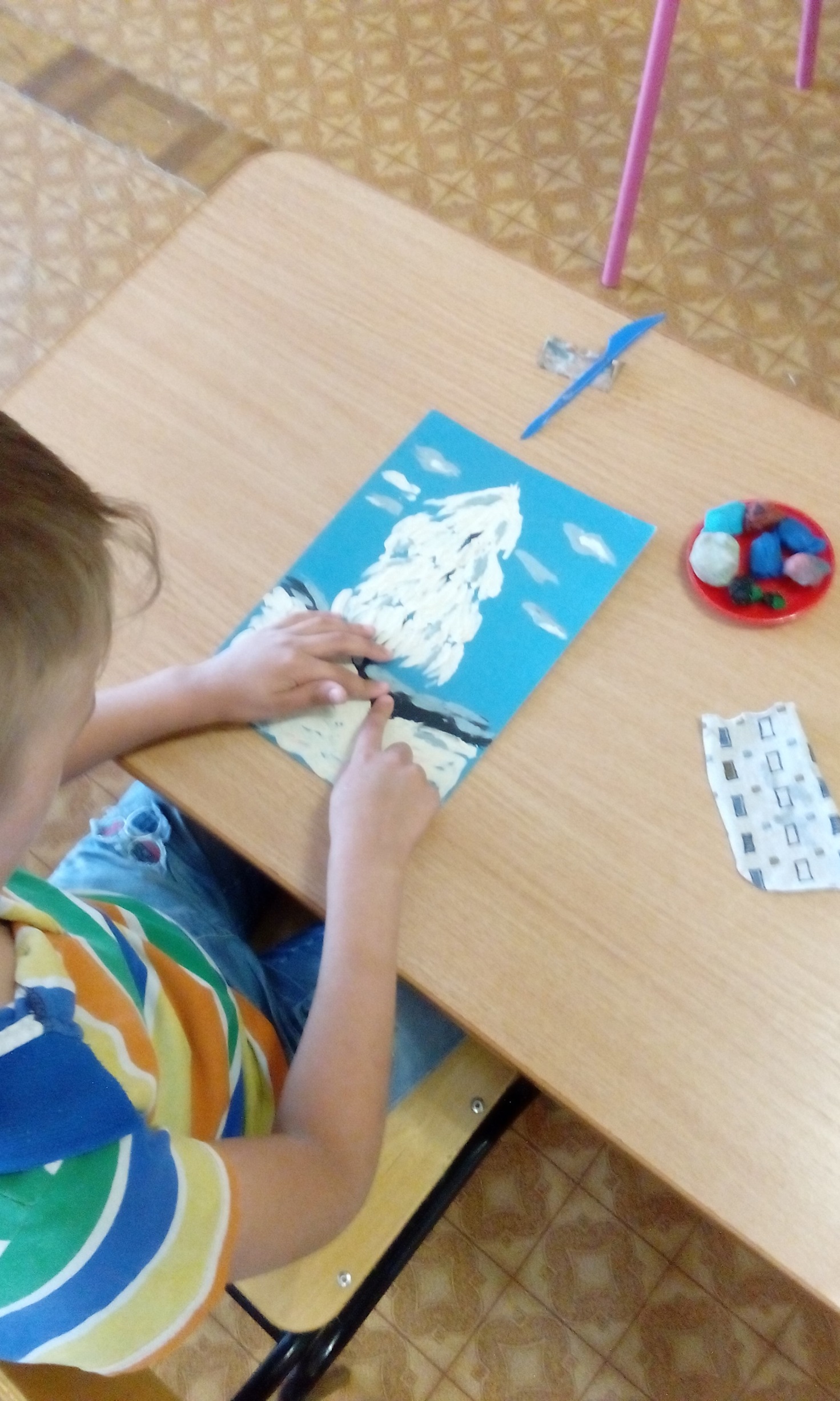 